               IX  კლასი                                                            I ვარიანტი.a რიცხვი 6-ზე გაყოფისას ნაშთში გვაძლევს 3-ს, ხოლო 4-ზე გაყოფისას 1-ს. რა ნაშთს მოგვცემს  a რიცხვი 12-ზე გაყოფისას?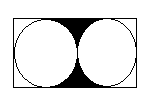 ა) 1;         ბ)   ;       გ)3  ;      დ)5;         ე)7 ;       ვ)9.ორი ტოლი წრეწირი ეხება ერთმანეთს და მართკუთხედის გვერდებს. იპოვეთ გამუქებული ნაწილის ფართობი თუ წრეწირის რაიუსი 1-ის ტოლია.ა)8- ;         ბ)   ;       გ) -3  ;      დ) 4-;         ე)  ;       ვ) .იპოვეთ მიმდევრობის მეხუთე წევრი, თუ  ,  2ა) 10;         ბ)   ;       გ)31  ;      დ) -15;         ე)40 ;       ვ)- 51.დადებით წევრებიან გეომეტრიულ პროგრესიაში მე-9 წევრი მე-7 წევრზე 21%-ით მეტია. იპოვეთ ამ პროგრესიის მნიშვნელი.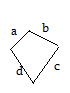 ა) 1,6;         ბ)   ;       გ)1,4  ;      დ) 1,3;         ე)1,2 ;         ვ) 1,1.თუ ოთხკუთხედის a,b, d და c გვერდების სიგრძეები(იხ.ნახაზი)  ამავე თანმიმდევრობით ადგენენ არითმეტიკულუ პროგრესიას, მაშინ ეს ოთხკუთხედი აუცილებლად: ა) პარალელოგრამია;         ბ)რომბია  ;       გ)ტრაპეციაა  ;      დ)წრეწირში ჩახაზულია;         ე)წრეწირზე შემოხაზულია ;       ვ) ოთხკუთხედის დიაგონალები ურთიერთმართობულია.იპოვეთ -ის უმცირესი მნიშვნელობა, რომელისთვისაც      და   რიცხვები ამავე თანმიმდევრობით წარმოადგენს არითმეტიკულ  პროგრესიას?a) -1;        b)7;      g)-6;       d) 9;      e)-2;       v)8.იპოვეთ 9 ჯამი.a) 1490;        b)1740;      g)1650;       d) 1990;      e)2080;       v)1800.იპოვეთ არითმეტიკული პროგრესიის სხვაობა, თუ მისი ყოველი პირველი n  წევრის საშუალო  n-ის(წევრთა რაოდენობის) ტოლია. ა) -3;         ბ)   ;       გ)-1  ;      დ) 1;         ე)2 ;       ვ)3.გამოთვალეთ   12  თუ   გეომეტრიული პროგრესიის პირველი n წევრის ჯამი გამოითვლება ფორმულით    .ა) -27;         ბ)   ;       გ)-3  ;      დ) 15;         ე)18 ;       ვ) 21.მართკუთხა სამკუთხედის გვერდების სიგრძეები  წარმოადგენს გეომეტრიულ პროგრესიას. იპოვეთ ჰიპოტენუზის შეფარდება მცირე კათეტთან.ა)  ;        ბ) ;          გ)  ;           დ)   ;             ე)  ;           ვ)   ვარსკვლავის ნაცვლად ჩასვით უმცირესი არაუარყოფითი რიცხვი რომ ადგილი ჰქონდეს                სადარობას.ა) 1;         ბ)   ;       გ)6  ;      დ)3;         ე)0 ;       ვ) 2.ამოხსენით უტოლობა:  .ა) ;       ბ) ;   გ)  ;    დ);         ე) ;       ვ) 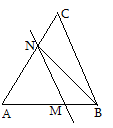 ცნობილია, რომ  MN, MN:BC=2:3,  , , გამოსახეთ,  6 ვექტორი  და  საშუალებით.ა) ;         ბ)  ;       გ)  ;      დ);         ე) ;       ვ) .იპოვეთ  პარამეტრის ყველა მნიშვნელობა, რომლისთვისაც  და  ვექტორებს შორის კუთხე ის ნებისმიერი მნიშვნელობისთვის იქნება მახვილი.ა);       ბ) ;   გ)  ;    დ);         ე) ;       ვ) 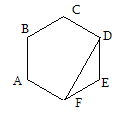 ABCDEF წესიერი ექვსკუთხედია.,  , , გამოსახეთ , ვექტორი  და  საშუალებით.ა) ;         ბ)   ;       გ)  ;      დ);         ე) ;       ვ) . და   ბაზის ვექტორებია.იპოვეთ კუთხის კოსინუსი 3  ვექტორსა და  ვექტორს შორის.ა) ;        ბ) ;          გ) ;           დ)  ;             ე) ;           ვ) .         თუ   მაშინ აუცილებლად:ა) ;     ბ) ;    გ)  ;      დ);    ე) ;       ვ)  .გამოთვალეთ ა) ;         ბ)   ;       გ)6  ;      დ)3;         ე)0 ;       ვ)1.დადებით წევრებიანი უსასრულოდ კლებადი გეომეტრიული პროგრესიის ჯამი 1,8-ჯერ მეტია პირველი ორი წევრის ჯამზე. იპოვეთ ამ პროგრესიის მნიშვნელი.ა) ;        ბ) ;          გ) ;           დ)  ;             ე) ;           ვ) .         წესიერ სამკუთხედზე შემოხაზული და მასსი ჩახაზული წრეწირის რადიუსების სხვაობა 1-ს ტოლია. იპოვეთ ამ სამკუთხედის ფართობი.ა) ;         ბ)  ;       გ)  ;      დ);         ე) ;       ვ) ამოზნექილი თორმეტკუთხედის შიგა კუთხეების გრადუსული ზომები ნატურალური რიცხვებით გამოისახება, რომლებიც ზრდად არითმეტიკულ პროგრესიას ადგენენ. იპოვეთ უმცირესი მათგანის უდიდესი შესაძლო მნიშვნელობა.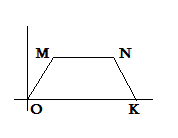 ა) 1000;         ბ)1200;       გ)1270  ;      დ)1390;         ე)1480 ;       ვ) 1640. მართკუთხა სკორდინატო სიბრტყეზე მოცემულია OMNK ტოლფერდა ტრაპეცია. N წერტილის კორდინატებია (5;4) ხოლო K  წერტილის (8;0). იპოვეთ ტრაპეციის დიაგონალებს შორის მახვილი კუთხის კოსინუსი.ა) ;        ბ) ;          გ) ;           დ)  ;             ე) ;           ვ) .         იპოვეთ  , თუ ,  ხოლო მათ შორის კუთხე 1200-ია.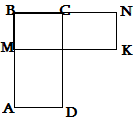 ა) ;         ბ)  ;       გ)  ;      დ);         ე) ;       ვ) .ABCD და MBNK  ტოლი მართკუთხედებია გვერდებით 2სმ და 6 სმ. იპოვეთACK კუთხის კოსინუსი.ა)  ;        ბ) ;          გ)  ;           დ)   ;             ე)  ;           ვ)  .         ამოხსენით სისტემა:ა)  ;        ბ) ;      გ) ;     დ)         ე);       ვ) .               IX  კლასი                                                            II ვარიანტი.იპოვეთ -ის უმცირესი მნიშვნელობა, რომელისთვისაც      და   რიცხვები ამავე თანმიმდევრობით წარმოადგენს არითმეტიკულ  პროგრესიას?a) -1;        b)7;      g)-6;       d) 9;      e)-2;       v)8.იპოვეთ 9 ჯამი.a) 1490;        b)1740;      g)1650;       d) 1990;      e)2080;       v)1800.იპოვეთ არითმეტიკული პროგრესიის სხვაობა, თუ მისი ყოველი პირველი n  წევრის საშუალო  n-ის(წევრთა რაოდენობის) ტოლია. ა) -3;         ბ)   ;       გ)-1  ;      დ) 1;         ე)2 ;       ვ)3.გამოთვალეთ   12  თუ   გეომეტრიული პროგრესიის პირველი n წევრის ჯამი გამოითვლება ფორმულით    .ა) -27;         ბ)   ;       გ)-3  ;      დ) 15;         ე)18 ;       ვ) 21.იპოვეთ  , თუ ,  ხოლო მათ შორის კუთხე 1200-ია.ა) ;         ბ)  ;       გ)  ;      დ);         ე) ;       ვ) .ABCD და MBNK  ტოლი მართკუთხედებია გვერდებით 2სმ და 6 სმ. იპოვეთACK კუთხის კოსინუსი.ა)  ;        ბ) ;          გ)  ;           დ)   ;             ე)  ;           ვ)  .         ამოხსენით სისტემა:ა)  ;        ბ) ;      გ) ;     დ)         ე);       ვ) .მართკუთხა სამკუთხედის გვერდების სიგრძეები  წარმოადგენს გეომეტრიულ პროგრესიას. იპოვეთ ჰიპოტენუზის შეფარდება მცირე კათეტთან.ა)  ;        ბ) ;          გ)  ;           დ)   ;             ე)  ;           ვ)   ვარსკვლავის ნაცვლად ჩასვით უმცირესი არაუარყოფითი რიცხვი რომ ადგილი ჰქონდეს                სადარობას.ა) 1;         ბ)   ;       გ)6  ;      დ)3;         ე)0 ;       ვ) 2.ამოხსენით უტოლობა:  .ა) ;       ბ) ;   გ)  ;    დ);         ე) ;       ვ) ცნობილია, რომ  MN, MN:BC=2:3,  , , გამოსახეთ,  6 ვექტორი  და  საშუალებით.ა) ;         ბ)  ;       გ)  ;      დ);         ე) ;       ვ) .იპოვეთ  პარამეტრის ყველა მნიშვნელობა, რომლისთვისაც  და  ვექტორებს შორის კუთხე ის ნებისმიერი მნიშვნელობისთვის იქნება მახვილი.ა);       ბ) ;   გ)  ;    დ);         ე) ;       ვ) ABCDEF წესიერი ექვსკუთხედია.,  , , გამოსახეთ , ვექტორი  და  საშუალებით.ა) ;         ბ)   ;       გ)  ;      დ);         ე) ;       ვ) . და   ბაზის ვექტორებია.იპოვეთ კუთხის კოსინუსი 3  ვექტორსა და  ვექტორს შორის.ა) ;        ბ) ;          გ) ;           დ)  ;             ე) ;           ვ) .         თუ   მაშინ აუცილებლად:ა) ;     ბ) ;    გ)  ;      დ);    ე) ;       ვ)  .გამოთვალეთ ა) ;         ბ)   ;       გ)6  ;      დ)3;         ე)0 ;       ვ)1.დადებით წევრებიანი უსასრულოდ კლებადი გეომეტრიული პროგრესიის ჯამი 1,8-ჯერ მეტია პირველი ორი წევრის ჯამზე. იპოვეთ ამ პროგრესიის მნიშვნელი.ა) ;        ბ) ;          გ) ;           დ)  ;             ე) ;           ვ) .         წესიერ სამკუთხედზე შემოხაზული და მასსი ჩახაზული წრეწირის რადიუსების სხვაობა 1-ს ტოლია. იპოვეთ ამ სამკუთხედის ფართობი.ა) ;         ბ)  ;       გ)  ;      დ);         ე) ;       ვ) a რიცხვი 6-ზე გაყოფისას ნაშთში გვაძლევს 3-ს, ხოლო 4-ზე გაყოფისას 1-ს. რა ნაშთს მოგვცემს  a რიცხვი 12-ზე გაყოფისას?ა) 1;         ბ)   ;       გ)3  ;      დ)5;         ე)7 ;       ვ)9.ორი ტოლი წრეწირი ეხება ერთმანეთს და მართკუთხედის გვერდებს. იპოვეთ გამუქებული ნაწილის ფართობი თუ წრეწირის რაიუსი 1-ის ტოლია.ა)8- ;         ბ)   ;       გ) -3  ;      დ) 4-;         ე)  ;       ვ) .იპოვეთ მიმდევრობის მეხუთე წევრი, თუ  ,  2ა) 10;         ბ)   ;       გ)31  ;      დ) -15;         ე)40 ;       ვ)- 51.დადებით წევრებიან გეომეტრიულ პროგრესიაში მე-9 წევრი მე-7 წევრზე 21%-ით მეტია. იპოვეთ ამ პროგრესიის მნიშვნელი.ა) 1,6;         ბ)   ;       გ)1,4  ;      დ) 1,3;         ე)1,2 ;         ვ) 1,1.თუ ოთხკუთხედის a,b, d და c გვერდების სიგრძეები(იხ.ნახაზი)  ამავე თანმიმდევრობით ადგენენ არითმეტიკულუ პროგრესიას, მაშინ ეს ოთხკუთხედი აუცილებლად: ა) პარალელოგრამია;         ბ)რომბია  ;       გ)ტრაპეციაა  ;      დ)წრეწირში ჩახაზულია;         ე)წრეწირზე შემოხაზულია ;       ვ) ოთხკუთხედის დიაგონალები ურთიერთმართობულია.ამოზნექილი თორმეტკუთხედის შიგა კუთხეების გრადუსული ზომები ნატურალური რიცხვებით გამოისახება, რომლებიც ზრდად არითმეტიკულ პროგრესიას ადგენენ. იპოვეთ უმცირესი მათგანის უდიდესი შესაძლო მნიშვნელობა.ა) 1000;         ბ)1200;       გ)1270  ;      დ)1390;         ე)1480 ;       ვ) 1640. მართკუთხა სკორდინატო სიბრტყეზე მოცემულია OMNK ტოლფერდა ტრაპეცია. N წერტილის კორდინატებია (5;4) ხოლო K  წერტილის (8;0). იპოვეთ ტრაპეციის დიაგონალებს შორის მახვილი კუთხის კოსინუსი.ა) ;        ბ) ;          გ) ;           დ)  ;             ე) ;           ვ) .                     IX  კლასი                                                            III ვარიანტი. და   ბაზის ვექტორებია.იპოვეთ კუთხის კოსინუსი 3  ვექტორსა და  ვექტორს შორის.ა) ;        ბ) ;          გ) ;           დ)  ;             ე) ;           ვ) .         თუ   მაშინ აუცილებლად:ა) ;     ბ) ;    გ)  ;      დ);    ე) ;       ვ)  .იპოვეთ მიმდევრობის მეხუთე წევრი, თუ  ,  2ა) 10;         ბ)   ;       გ)31  ;      დ) -15;         ე)40 ;       ვ)- 51.დადებით წევრებიან გეომეტრიულ პროგრესიაში მე-9 წევრი მე-7 წევრზე 21%-ით მეტია. იპოვეთ ამ პროგრესიის მნიშვნელი.ა) 1,6;         ბ)   ;       გ)1,4  ;      დ) 1,3;         ე)1,2 ;         ვ) 1,1.ვარსკვლავის ნაცვლად ჩასვით უმცირესი არაუარყოფითი რიცხვი რომ ადგილი ჰქონდეს                სადარობას.ა) 1;         ბ)   ;       გ)6  ;      დ)3;         ე)0 ;       ვ) 2.თუ ოთხკუთხედის a,b, d და c გვერდების სიგრძეები(იხ.ნახაზი)  ამავე თანმიმდევრობით ადგენენ არითმეტიკულუ პროგრესიას, მაშინ ეს ოთხკუთხედი აუცილებლად: ა) პარალელოგრამია;         ბ)რომბია  ;       გ)ტრაპეციაა  ;      დ)წრეწირში ჩახაზულია;         ე)წრეწირზე შემოხაზულია ;     ვ) ოთხკუთხედის დიაგონალები ურთიერთმართობულია.ამოზნექილი თორმეტკუთხედის შიგა კუთხეების გრადუსული ზომები ნატურალური რიცხვებით გამოისახება, რომლებიც ზრდად არითმეტიკულ პროგრესიას ადგენენ. იპოვეთ უმცირესი მათგანის უდიდესი შესაძლო მნიშვნელობა.ა) 1000;         ბ)1200;       გ)1270  ;      დ)1390;         ე)1480 ;       ვ) 1640. მართკუთხა სკორდინატო სიბრტყეზე მოცემულია OMNK ტოლფერდა ტრაპეცია. N წერტილის კორდინატებია (5;4) ხოლო K  წერტილის (8;0). იპოვეთ ტრაპეციის დიაგონალებს შორის მახვილი კუთხის კოსინუსი.ა) ;        ბ) ;          გ) ;           დ)  ;             ე) ;           ვ) .         იპოვეთ -ის უმცირესი მნიშვნელობა, რომელისთვისაც      და   რიცხვები ამავე თანმიმდევრობით წარმოადგენს არითმეტიკულ  პროგრესიას?a) -1;        b)7;      g)-6;       d) 9;      e)-2;       v)8.იპოვეთ 9 ჯამი.a) 1490;        b)1740;      g)1650;       d) 1990;      e)2080;       v)1800.იპოვეთ არითმეტიკული პროგრესიის სხვაობა, თუ მისი ყოველი პირველი n  წევრის საშუალო  n-ის(წევრთა რაოდენობის) ტოლია. ა) -3;         ბ)   ;       გ)-1  ;      დ) 1;         ე)2 ;       ვ)3.გამოთვალეთ   12  თუ   გეომეტრიული პროგრესიის პირველი n წევრის ჯამი გამოითვლება ფორმულით    .ა) -27;         ბ)   ;       გ)-3  ;      დ) 15;         ე)18 ;       ვ) 21.იპოვეთ  , თუ ,  ხოლო მათ შორის კუთხე 1200-ია.ა) ;         ბ)  ;       გ)  ;      დ);         ე) ;       ვ) .ABCD და MBNK  ტოლი მართკუთხედებია გვერდებით 2სმ და 6 სმ. იპოვეთACK კუთხის კოსინუსი.ა)  ;        ბ) ;          გ)  ;           დ)   ;             ე)  ;           ვ)  .         ამოხსენით სისტემა:ა)  ;        ბ) ;      გ) ;     დ)         ე);       ვ) .მართკუთხა სამკუთხედის გვერდების სიგრძეები  წარმოადგენს გეომეტრიულ პროგრესიას. იპოვეთ ჰიპოტენუზის შეფარდება მცირე კათეტთან.ა)  ;        ბ) ;          გ)  ;           დ)   ;             ე)  ;           ვ)  ამოხსენით უტოლობა:  .ა) ;       ბ) ;   გ)  ;    დ);         ე) ;       ვ) ცნობილია, რომ  MN, MN:BC=2:3,  , , გამოსახეთ,  6 ვექტორი  და  საშუალებით.ა) ;         ბ)  ;       გ)  ;      დ);         ე) ;       ვ) .იპოვეთ  პარამეტრის ყველა მნიშვნელობა, რომლისთვისაც  და  ვექტორებს შორის კუთხე ის ნებისმიერი მნიშვნელობისთვის იქნება მახვილი.ა);       ბ) ;   გ)  ;    დ);         ე) ;       ვ) ABCDEF წესიერი ექვსკუთხედია.,  , , გამოსახეთ , ვექტორი  და  საშუალებით.ა) ;         ბ)   ;       გ)  ;      დ);         ე) ;       ვ) .გამოთვალეთ ა) ;         ბ)   ;       გ)6  ;      დ)3;         ე)0 ;       ვ)1.დადებით წევრებიანი უსასრულოდ კლებადი გეომეტრიული პროგრესიის ჯამი 1,8-ჯერ მეტია პირველი ორი წევრის ჯამზე. იპოვეთ ამ პროგრესიის მნიშვნელი.ა) ;        ბ) ;          გ) ;           დ)  ;             ე) ;           ვ) .         წესიერ სამკუთხედზე შემოხაზული და მასსი ჩახაზული წრეწირის რადიუსების სხვაობა 1-ს ტოლია. იპოვეთ ამ სამკუთხედის ფართობი.ა) ;         ბ)  ;       გ)  ;      დ);         ე) ;       ვ) a რიცხვი 6-ზე გაყოფისას ნაშთში გვაძლევს 3-ს, ხოლო 4-ზე გაყოფისას 1-ს. რა ნაშთს მოგვცემს  a რიცხვი 12-ზე გაყოფისას?ა) 1;         ბ)   ;       გ)3  ;      დ)5;         ე)7 ;       ვ)9.ორი ტოლი წრეწირი ეხება ერთმანეთს და მართკუთხედის გვერდებს. იპოვეთ გამუქებული ნაწილის ფართობი თუ წრეწირის რაიუსი 1-ის ტოლია.ა)8- ;         ბ)   ;       გ) -3  ;      დ) 4-;         ე)  ;       ვ) .            IX  კლასი                                                            IV ვარიანტი.იპოვეთ -ის უმცირესი მნიშვნელობა, რომელისთვისაც      და   რიცხვები ამავე თანმიმდევრობით წარმოადგენს არითმეტიკულ  პროგრესიას?a) -1;        b)7;      g)-6;       d) 9;      e)-2;       v)8.ABCDEF წესიერი ექვსკუთხედია.,  , , გამოსახეთ , ვექტორი  და  საშუალებით.ა) ;         ბ)   ;       გ)  ;      დ);         ე) ;       ვ) .გამოთვალეთ ა) ;         ბ)   ;       გ)6  ;      დ)3;         ე)0 ;       ვ)1.დადებით წევრებიანი უსასრულოდ კლებადი გეომეტრიული პროგრესიის ჯამი 1,8-ჯერ მეტია პირველი ორი წევრის ჯამზე. იპოვეთ ამ პროგრესიის მნიშვნელი.ა) ;        ბ) ;          გ) ;           დ)  ;             ე) ;           ვ) .         წესიერ სამკუთხედზე შემოხაზული და მასსი ჩახაზული წრეწირის რადიუსების სხვაობა 1-ს ტოლია. იპოვეთ ამ სამკუთხედის ფართობი.ა) ;         ბ)  ;       გ)  ;      დ);         ე) ;       ვ) a რიცხვი 6-ზე გაყოფისას ნაშთში გვაძლევს 3-ს, ხოლო 4-ზე გაყოფისას 1-ს. რა ნაშთს მოგვცემს  a რიცხვი 12-ზე გაყოფისას?ა) 1;         ბ)   ;       გ)3  ;      დ)5;         ე)7 ;       ვ)9.ორი ტოლი წრეწირი ეხება ერთმანეთს და მართკუთხედის გვერდებს. იპოვეთ გამუქებული ნაწილის ფართობი თუ წრეწირის რაიუსი 1-ის ტოლია.ა)8- ;         ბ)   ;       გ) -3  ;      დ) 4-;         ე)  ;       ვ) .თუ   მაშინ აუცილებლად:ა) ;     ბ) ;    გ)  ;      დ);    ე) ;       ვ)  .იპოვეთ მიმდევრობის მეხუთე წევრი, თუ  ,  2ა) 10;         ბ)   ;       გ)31  ;      დ) -15;         ე)40 ;       ვ)- 51.დადებით წევრებიან გეომეტრიულ პროგრესიაში მე-9 წევრი მე-7 წევრზე 21%-ით მეტია. იპოვეთ ამ პროგრესიის მნიშვნელი.ა) 1,6;         ბ)   ;       გ)1,4  ;      დ) 1,3;         ე)1,2 ;         ვ) 1,1.ვარსკვლავის ნაცვლად ჩასვით უმცირესი არაუარყოფითი რიცხვი რომ ადგილი ჰქონდეს                სადარობას.ა) 1;         ბ)   ;       გ)6  ;      დ)3;         ე)0 ;       ვ) 2.თუ ოთხკუთხედის a,b, d და c გვერდების სიგრძეები(იხ.ნახაზი)  ამავე თანმიმდევრობით ადგენენ არითმეტიკულუ პროგრესიას, მაშინ ეს ოთხკუთხედი აუცილებლად: ა) პარალელოგრამია;         ბ)რომბია  ;       გ)ტრაპეციაა  ;      დ)წრეწირში ჩახაზულია;         ე)წრეწირზე შემოხაზულია ;     ვ) ოთხკუთხედის დიაგონალები ურთიერთმართობულია. და   ბაზის ვექტორებია.იპოვეთ კუთხის კოსინუსი 3  ვექტორსა და  ვექტორს შორის.ა) ;        ბ) ;          გ) ;           დ)  ;             ე) ;           ვ) .         ამოზნექილი თორმეტკუთხედის შიგა კუთხეების გრადუსული ზომები ნატურალური რიცხვებით გამოისახება, რომლებიც ზრდად არითმეტიკულ პროგრესიას ადგენენ. იპოვეთ უმცირესი მათგანის უდიდესი შესაძლო მნიშვნელობა.ა) 1000;         ბ)1200;       გ)1270  ;      დ)1390;         ე)1480 ;       ვ) 1640. მართკუთხა სკორდინატო სიბრტყეზე მოცემულია OMNK ტოლფერდა ტრაპეცია. N წერტილის კორდინატებია (5;4) ხოლო K  წერტილის (8;0). იპოვეთ ტრაპეციის დიაგონალებს შორის მახვილი კუთხის კოსინუსი.ა) ;        ბ) ;          გ) ;           დ)  ;             ე) ;           ვ) .         იპოვეთ 9 ჯამი.a) 1490;        b)1740;      g)1650;       d) 1990;      e)2080;       v)1800.იპოვეთ არითმეტიკული პროგრესიის სხვაობა, თუ მისი ყოველი პირველი n  წევრის საშუალო  n-ის(წევრთა რაოდენობის) ტოლია. ა) -3;         ბ)   ;       გ)-1  ;      დ) 1;         ე)2 ;       ვ)3.გამოთვალეთ   12  თუ   გეომეტრიული პროგრესიის პირველი n წევრის ჯამი გამოითვლება ფორმულით    .ა) -27;         ბ)   ;       გ)-3  ;      დ) 15;         ე)18 ;       ვ) 21.იპოვეთ  , თუ ,  ხოლო მათ შორის კუთხე 1200-ია.ა) ;         ბ)  ;       გ)  ;      დ);         ე) ;       ვ) .ABCD და MBNK  ტოლი მართკუთხედებია გვერდებით 2სმ და 6 სმ. იპოვეთACK კუთხის კოსინუსი.ა)  ;        ბ) ;          გ)  ;           დ)   ;             ე)  ;           ვ)  .         ამოხსენით სისტემა:ა)  ;        ბ) ;      გ) ;     დ)         ე);       ვ) .მართკუთხა სამკუთხედის გვერდების სიგრძეები  წარმოადგენს გეომეტრიულ პროგრესიას. იპოვეთ ჰიპოტენუზის შეფარდება მცირე კათეტთან.ა)  ;        ბ) ;          გ)  ;           დ)   ;             ე)  ;           ვ)  ამოხსენით უტოლობა:  .ა) ;       ბ) ;   გ)  ;    დ);         ე) ;       ვ) ცნობილია, რომ  MN, MN:BC=2:3,  , , გამოსახეთ,  6 ვექტორი  და  საშუალებით.ა) ;         ბ)  ;       გ)  ;      დ);         ე) ;       ვ) .იპოვეთ  პარამეტრის ყველა მნიშვნელობა, რომლისთვისაც  და  ვექტორებს შორის კუთხე ის ნებისმიერი მნიშვნელობისთვის იქნება მახვილი.ა);       ბ) ;   გ)  ;    დ);         ე) ;       ვ) 